مشخصات فردي (×)مشخصات فردي (×)مشخصات فردي (×)مشخصات فردي (×)مشخصات فردي (×)مشخصات فردي (×)مشخصات فردي (×)مشخصات فردي (×)مشخصات فردي (×)مشخصات فردي (×)مشخصات فردي (×)مشخصات فردي (×)مشخصات فردي (×)مشخصات فردي (×)مشخصات فردي (×)مشخصات فردي (×)مشخصات فردي (×)مشخصات فردي (×)مشخصات فردي (×)مشخصات فردي (×)مشخصات فردي (×)مشخصات فردي (×)مشخصات فردي (×)مشخصات فردي (×)نام و نام خانوادگي: مارال صادقی مجردنام و نام خانوادگي: مارال صادقی مجردنام و نام خانوادگي: مارال صادقی مجردنام و نام خانوادگي: مارال صادقی مجردنام و نام خانوادگي: مارال صادقی مجردنام و نام خانوادگي: مارال صادقی مجردتاريخ تولد: 1363تاريخ تولد: 1363تاريخ تولد: 1363تاريخ تولد: 1363تاريخ تولد: 1363محل تولد: شیرازمحل تولد: شیرازمحل تولد: شیرازمحل تولد: شیرازش ش:1641 ش ش:1641 ش ش:1641 شماره موبایل :09336138532 شماره موبایل :09336138532 شماره موبایل :09336138532 شماره موبایل :09336138532 شماره ثابت :07137310981شماره ثابت :07137310981وضعيت تاهل: مجرد  وضعيت تاهل: مجرد  وضعيت تاهل: مجرد  وضعيت تاهل: مجرد  وضعيت تاهل: مجرد  وضعيت تاهل: مجرد  مذهب:شیعه مذهب:شیعه مذهب:شیعه مذهب:شیعه مذهب:شیعه نام پدر:حسننام پدر:حسننام پدر:حسننام پدر:حسنپست الكترونيكی:maral001@yahoo.com پست الكترونيكی:maral001@yahoo.com پست الكترونيكی:maral001@yahoo.com پست الكترونيكی:maral001@yahoo.com پست الكترونيكی:maral001@yahoo.com پست الكترونيكی:maral001@yahoo.com پست الكترونيكی:maral001@yahoo.com پست الكترونيكی:maral001@yahoo.com پست الكترونيكی:maral001@yahoo.com نشاني محل سكونت ( در حال حاضر) : شیراز – ریاستی اول – مجتمع دلگشا – بلوک19 – طبقه 4 – واحد 1نشاني محل سكونت ( در حال حاضر) : شیراز – ریاستی اول – مجتمع دلگشا – بلوک19 – طبقه 4 – واحد 1نشاني محل سكونت ( در حال حاضر) : شیراز – ریاستی اول – مجتمع دلگشا – بلوک19 – طبقه 4 – واحد 1نشاني محل سكونت ( در حال حاضر) : شیراز – ریاستی اول – مجتمع دلگشا – بلوک19 – طبقه 4 – واحد 1نشاني محل سكونت ( در حال حاضر) : شیراز – ریاستی اول – مجتمع دلگشا – بلوک19 – طبقه 4 – واحد 1نشاني محل سكونت ( در حال حاضر) : شیراز – ریاستی اول – مجتمع دلگشا – بلوک19 – طبقه 4 – واحد 1نشاني محل سكونت ( در حال حاضر) : شیراز – ریاستی اول – مجتمع دلگشا – بلوک19 – طبقه 4 – واحد 1نشاني محل سكونت ( در حال حاضر) : شیراز – ریاستی اول – مجتمع دلگشا – بلوک19 – طبقه 4 – واحد 1نشاني محل سكونت ( در حال حاضر) : شیراز – ریاستی اول – مجتمع دلگشا – بلوک19 – طبقه 4 – واحد 1نشاني محل سكونت ( در حال حاضر) : شیراز – ریاستی اول – مجتمع دلگشا – بلوک19 – طبقه 4 – واحد 1نشاني محل سكونت ( در حال حاضر) : شیراز – ریاستی اول – مجتمع دلگشا – بلوک19 – طبقه 4 – واحد 1نشاني محل سكونت ( در حال حاضر) : شیراز – ریاستی اول – مجتمع دلگشا – بلوک19 – طبقه 4 – واحد 1نشاني محل سكونت ( در حال حاضر) : شیراز – ریاستی اول – مجتمع دلگشا – بلوک19 – طبقه 4 – واحد 1نشاني محل سكونت ( در حال حاضر) : شیراز – ریاستی اول – مجتمع دلگشا – بلوک19 – طبقه 4 – واحد 1نشاني محل سكونت ( در حال حاضر) : شیراز – ریاستی اول – مجتمع دلگشا – بلوک19 – طبقه 4 – واحد 1نشاني محل سكونت ( در حال حاضر) : شیراز – ریاستی اول – مجتمع دلگشا – بلوک19 – طبقه 4 – واحد 1نشاني محل سكونت ( در حال حاضر) : شیراز – ریاستی اول – مجتمع دلگشا – بلوک19 – طبقه 4 – واحد 1نشاني محل سكونت ( در حال حاضر) : شیراز – ریاستی اول – مجتمع دلگشا – بلوک19 – طبقه 4 – واحد 1نشاني محل سكونت ( در حال حاضر) : شیراز – ریاستی اول – مجتمع دلگشا – بلوک19 – طبقه 4 – واحد 1نشاني محل سكونت ( در حال حاضر) : شیراز – ریاستی اول – مجتمع دلگشا – بلوک19 – طبقه 4 – واحد 1نشاني محل سكونت ( در حال حاضر) : شیراز – ریاستی اول – مجتمع دلگشا – بلوک19 – طبقه 4 – واحد 1نشاني محل سكونت ( در حال حاضر) : شیراز – ریاستی اول – مجتمع دلگشا – بلوک19 – طبقه 4 – واحد 1نشاني محل سكونت ( در حال حاضر) : شیراز – ریاستی اول – مجتمع دلگشا – بلوک19 – طبقه 4 – واحد 1نشاني محل سكونت ( در حال حاضر) : شیراز – ریاستی اول – مجتمع دلگشا – بلوک19 – طبقه 4 – واحد 1سوابق تحصيلي / علمی / تخصصی (×)سوابق تحصيلي / علمی / تخصصی (×)سوابق تحصيلي / علمی / تخصصی (×)سوابق تحصيلي / علمی / تخصصی (×)سوابق تحصيلي / علمی / تخصصی (×)سوابق تحصيلي / علمی / تخصصی (×)سوابق تحصيلي / علمی / تخصصی (×)سوابق تحصيلي / علمی / تخصصی (×)سوابق تحصيلي / علمی / تخصصی (×)سوابق تحصيلي / علمی / تخصصی (×)سوابق تحصيلي / علمی / تخصصی (×)سوابق تحصيلي / علمی / تخصصی (×)سوابق تحصيلي / علمی / تخصصی (×)سوابق تحصيلي / علمی / تخصصی (×)سوابق تحصيلي / علمی / تخصصی (×)سوابق تحصيلي / علمی / تخصصی (×)سوابق تحصيلي / علمی / تخصصی (×)سوابق تحصيلي / علمی / تخصصی (×)سوابق تحصيلي / علمی / تخصصی (×)سوابق تحصيلي / علمی / تخصصی (×)سوابق تحصيلي / علمی / تخصصی (×)سوابق تحصيلي / علمی / تخصصی (×)سوابق تحصيلي / علمی / تخصصی (×)سوابق تحصيلي / علمی / تخصصی (×)مقطعمقطعرشته رشته رشته گرايشگرايشگرايشگرايشگرايشسال و ماه شروعسال و ماه شروعسال و ماه پایانسال و ماه پایانسال و ماه پایانسال و ماه پایاننام واحد آموزشينام واحد آموزشينام واحد آموزشيكشور / شهركشور / شهركشور / شهركشور / شهرمعدلدیپلمدیپلمریاضی و فیزیکریاضی و فیزیکریاضی و فیزیکریاضیریاضیریاضیریاضیریاضی1382138213821382پیش دانشگاهی نسرین افضلپیش دانشگاهی نسرین افضلپیش دانشگاهی نسرین افضلایران / شیرازایران / شیرازایران / شیرازایران / شیراز14کارشناسی پیوستهکارشناسی پیوستهکامپیوترکامپیوترکامپیوترنرم افزارنرم افزارنرم افزارنرم افزارنرم افزار138613861390- بهمن1390- بهمن1390- بهمن1390- بهمنآموزشهای الکترونیکی دانشگاه شیرازآموزشهای الکترونیکی دانشگاه شیرازآموزشهای الکترونیکی دانشگاه شیرازایران / شیرازایران / شیرازایران / شیرازایران / شیراز16.76کارشناسی ارشدکارشناسی ارشدفناوری اطلاعاتفناوری اطلاعاتفناوری اطلاعاتتجارت الکترونیکتجارت الکترونیکتجارت الکترونیکتجارت الکترونیکتجارت الکترونیک1391مهر1391مهر1393139313931393آموزشهای الکترونیکی دانشگاه شیرازآموزشهای الکترونیکی دانشگاه شیرازآموزشهای الکترونیکی دانشگاه شیرازایران / شیرازایران / شیرازایران / شیرازایران / شیراز16.54مهارت در زبان هاي خارجي (×)مهارت در زبان هاي خارجي (×)مهارت در زبان هاي خارجي (×)مهارت در زبان هاي خارجي (×)مهارت در زبان هاي خارجي (×)مهارت در زبان هاي خارجي (×)مهارت در زبان هاي خارجي (×)مهارت در زبان هاي خارجي (×)مهارت در زبان هاي خارجي (×)مهارت در زبان هاي خارجي (×)مهارت در زبان هاي خارجي (×)مهارت در زبان هاي خارجي (×)مهارت در زبان هاي خارجي (×)مهارت در زبان هاي خارجي (×)مهارت در زبان هاي خارجي (×)مهارت در زبان هاي خارجي (×)مهارت در زبان هاي خارجي (×)مهارت در زبان هاي خارجي (×)مهارت در زبان هاي خارجي (×)مهارت در زبان هاي خارجي (×)مهارت در زبان هاي خارجي (×)مهارت در زبان هاي خارجي (×)مهارت در زبان هاي خارجي (×)مهارت در زبان هاي خارجي (×)زبان خارجينوع توانايينوع توانايينوع توانايينوع توانايينوع توانايينوع تواناييميزان تسلطميزان تسلطميزان تسلطميزان تسلطميزان تسلطدوره طی شدهدوره طی شدهدوره طی شدهدوره طی شدهدوره طی شدهموسسه / آموزشگاهموسسه / آموزشگاهموسسه / آموزشگاهموسسه / آموزشگاهطول دورهطول دورهطول دورهانگلیسیترجمه – مکالمه ترجمه – مکالمه ترجمه – مکالمه ترجمه – مکالمه ترجمه – مکالمه ترجمه – مکالمه کاملا مسلطکاملا مسلطکاملا مسلطکاملا مسلطکاملا مسلطپیشرفتهپیشرفتهپیشرفتهپیشرفتهپیشرفتهآموزشگاه زبان نویدآموزشگاه زبان نویدآموزشگاه زبان نویدآموزشگاه زبان نوید5 سال5 سال5 سالمهارت هاي شخصیمهارت هاي شخصیمهارت هاي شخصیمهارت هاي شخصیمهارت هاي شخصیمهارت هاي شخصیمهارت هاي شخصیمهارت هاي شخصیمهارت هاي شخصیمهارت هاي شخصیمهارت هاي شخصیمهارت هاي شخصیمهارت هاي شخصیمهارت هاي شخصیمهارت هاي شخصیمهارت هاي شخصیمهارت هاي شخصیمهارت هاي شخصیمهارت هاي شخصیمهارت هاي شخصیمهارت هاي شخصیمهارت هاي شخصیمهارت هاي شخصیمهارت هاي شخصیعنوانعنوانعنوانسطحسطحسطحسطحسطحميزان تسلطميزان تسلطميزان تسلطميزان تسلطميزان تسلطميزان تسلطشرحشرحشرحشرحشرحشرحشرحشرحشرحشرحراهنمای تورراهنمای تورراهنمای تورکاملا مسلطکاملا مسلطکاملا مسلطکاملا مسلطکاملا مسلطکاملا مسلطدارای گواهینامه راهنمای تور از سازمان میراث فرهنگیدارای گواهینامه راهنمای تور از سازمان میراث فرهنگیدارای گواهینامه راهنمای تور از سازمان میراث فرهنگیدارای گواهینامه راهنمای تور از سازمان میراث فرهنگیدارای گواهینامه راهنمای تور از سازمان میراث فرهنگیدارای گواهینامه راهنمای تور از سازمان میراث فرهنگیدارای گواهینامه راهنمای تور از سازمان میراث فرهنگیدارای گواهینامه راهنمای تور از سازمان میراث فرهنگیدارای گواهینامه راهنمای تور از سازمان میراث فرهنگیدارای گواهینامه راهنمای تور از سازمان میراث فرهنگیاینترنتاینترنتاینترنتپیشرفتهپیشرفتهپیشرفتهپیشرفتهپیشرفتهکاملا مسلطکاملا مسلطکاملا مسلطکاملا مسلطکاملا مسلطکاملا مسلطتوانایی جستجو و انجام فعالیت های اینترنتیتوانایی جستجو و انجام فعالیت های اینترنتیتوانایی جستجو و انجام فعالیت های اینترنتیتوانایی جستجو و انجام فعالیت های اینترنتیتوانایی جستجو و انجام فعالیت های اینترنتیتوانایی جستجو و انجام فعالیت های اینترنتیتوانایی جستجو و انجام فعالیت های اینترنتیتوانایی جستجو و انجام فعالیت های اینترنتیتوانایی جستجو و انجام فعالیت های اینترنتیتوانایی جستجو و انجام فعالیت های اینترنتیتدریستدریستدریسپیشرفتهپیشرفتهپیشرفتهپیشرفتهپیشرفتهکاملا مسلطکاملا مسلطکاملا مسلطکاملا مسلطکاملا مسلطکاملا مسلطزبان و کامپیوترزبان و کامپیوترزبان و کامپیوترزبان و کامپیوترزبان و کامپیوترزبان و کامپیوترزبان و کامپیوترزبان و کامپیوترزبان و کامپیوترزبان و کامپیوترترجمه انگلیسیترجمه انگلیسیترجمه انگلیسیپیشرفتهپیشرفتهپیشرفتهپیشرفتهپیشرفتهکاملا مسلطکاملا مسلطکاملا مسلطکاملا مسلطکاملا مسلطکاملا مسلطسابقه ی بیش از 2 سال ترجمه متون در زمینه های مختلفسابقه ی بیش از 2 سال ترجمه متون در زمینه های مختلفسابقه ی بیش از 2 سال ترجمه متون در زمینه های مختلفسابقه ی بیش از 2 سال ترجمه متون در زمینه های مختلفسابقه ی بیش از 2 سال ترجمه متون در زمینه های مختلفسابقه ی بیش از 2 سال ترجمه متون در زمینه های مختلفسابقه ی بیش از 2 سال ترجمه متون در زمینه های مختلفسابقه ی بیش از 2 سال ترجمه متون در زمینه های مختلفسابقه ی بیش از 2 سال ترجمه متون در زمینه های مختلفسابقه ی بیش از 2 سال ترجمه متون در زمینه های مختلفسایر مراکزی که در آنها فعالیت داشته اید  (×)سایر مراکزی که در آنها فعالیت داشته اید  (×)سایر مراکزی که در آنها فعالیت داشته اید  (×)سایر مراکزی که در آنها فعالیت داشته اید  (×)سایر مراکزی که در آنها فعالیت داشته اید  (×)سایر مراکزی که در آنها فعالیت داشته اید  (×)سایر مراکزی که در آنها فعالیت داشته اید  (×)سایر مراکزی که در آنها فعالیت داشته اید  (×)سایر مراکزی که در آنها فعالیت داشته اید  (×)سایر مراکزی که در آنها فعالیت داشته اید  (×)سایر مراکزی که در آنها فعالیت داشته اید  (×)سایر مراکزی که در آنها فعالیت داشته اید  (×)سایر مراکزی که در آنها فعالیت داشته اید  (×)سایر مراکزی که در آنها فعالیت داشته اید  (×)سایر مراکزی که در آنها فعالیت داشته اید  (×)سایر مراکزی که در آنها فعالیت داشته اید  (×)سایر مراکزی که در آنها فعالیت داشته اید  (×)سایر مراکزی که در آنها فعالیت داشته اید  (×)سایر مراکزی که در آنها فعالیت داشته اید  (×)سایر مراکزی که در آنها فعالیت داشته اید  (×)سایر مراکزی که در آنها فعالیت داشته اید  (×)سایر مراکزی که در آنها فعالیت داشته اید  (×)سایر مراکزی که در آنها فعالیت داشته اید  (×)سایر مراکزی که در آنها فعالیت داشته اید  (×)نام شرکت / موسسهنام شرکت / موسسهنام شرکت / موسسهنام شرکت / موسسهسال و ماه شروعسال و ماه شروعسال و ماه شروعسال و ماه شروعسال و ماه شروعسال و ماه پایانسال و ماه پایانسال و ماه پایانسال و ماه پایانسمتسمتسمتسمتسمتسمتسمتشرحشرحشرحشرحآزانس مسافرتی آزانس مسافرتی آزانس مسافرتی آزانس مسافرتی راهنمای تورراهنمای تورراهنمای تورراهنمای تورراهنمای تورراهنمای تورراهنمای توربه مدت یک سال و نیمبه مدت یک سال و نیمبه مدت یک سال و نیمبه مدت یک سال و نیمکتابخانه علوم منطقه ای کتابخانه علوم منطقه ای کتابخانه علوم منطقه ای کتابخانه علوم منطقه ای 138613861386138613861387138713871387اپراتوراپراتوراپراتوراپراتوراپراتوراپراتوراپراتوربه مدت یک سالبه مدت یک سالبه مدت یک سالبه مدت یک سالموسسه آوای علمموسسه آوای علمموسسه آوای علمموسسه آوای علم139113911391139113911391139113911391مدرس زبانمدرس زبانمدرس زبانمدرس زبانمدرس زبانمدرس زبانمدرس زبان               هفت ماه               هفت ماه               هفت ماه               هفت ماهشرکت کنکاش رایانه فارسشرکت کنکاش رایانه فارسشرکت کنکاش رایانه فارسشرکت کنکاش رایانه فارس138913891389138913891390139013901390پشتیبانی فنیپشتیبانی فنیپشتیبانی فنیپشتیبانی فنیپشتیبانی فنیپشتیبانی فنیپشتیبانی فنیدو سالدو سالدو سالدو سال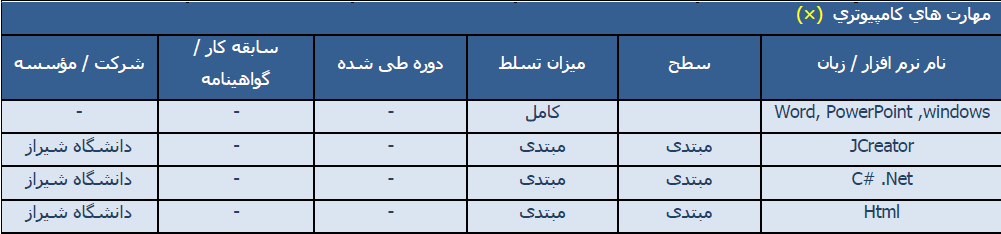 